وزارة التعليم العالي والبحث العلمي 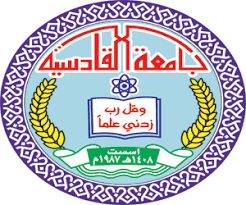 جامعة القادسية – كلية التربية قسم اللغة العربية – الدراسة الصباحيةشعـــــر الحكمـــــــة عنـــــد المتنبــــــي دراسة فنيةبحث تقدم به الطالبأحمد عبد الكاظم عطيةإلى مجلس كلية التربية – جامعة القادسية كجزء من متطلبات نيل شهادة البكالوريوس في اللغة العربيةبإشراف د. صادق الطريحي1439هــ                                                               2018م المقدمــــــــة     الحمد لله رب العالمين والصلاة والسلام على خير خلقه أجمعين محمد وأله                               الطيبين الطاهرين . أما بعد....     هذا البحث من البحوث التي تم وضعها من قبل أساتذتنا في قسم اللغة العربية جامعة القادسية وتم اختياري لهذا البحث نظراً لما كنت أملكه من اعجاب بالشاعر المتميز الذي غذى القلوب ورود التي تفوح من شعر المتنبي المعبر عن تجربة الواقعية التي كان يمر بها الشاعر وفي  وهذا البحث تناولنا دراسة فنية لحكمة الشاعر المتنبي وقد اعتمدنا في هذا البحث على مصادر أهمها 1-ديوان المتنبي, الشيخ ناصيف اليازجي 2- شرح ديوان المتنبي , عبد الرحمن البرقوقي 	3- المتنبي شاعراً ألفاظه تتوهج فرساناً تأسر الزمان , علي شلق4- يتيمة الدهر في محاسن أهل العصر , ابي منصور الثعالبي5- لسان العرب , لابن منظور الانصاري6- ميزان الذهب في صناعة الشعر , احمد الهاشمي  وقُسِّم البحث الى تمهيدٍ ومبحثين ( المبحث الاول ) تضمن دراسة انواع الحكمة عند المتنبي ومعرفتها     إما المبحث الثاني جاء لدراسة اللغة الشعرية في شعر الحكمة عند المتنبي ومعرفة الاساليب البلاغية ومعرفة الأوزان الشعرية ودراسة الوزن والقافية .    واخيراً الشكر والتقدير لكل من ساعدني على انجاح هذا البحث والشكر موصول الى  أستاذي المشرف د. صادق الطريحي..                               والله ولــــــــــــي التوفيــــــــــــــق.الخـــــــــــاتمــــــــة بعد القراءة والتدقيق في شعر الحكمة عند المتنبي توصلنا الى النتائـــــج الآتيــــــــــــــة : كانت لغة المتنبي في مجمل نصوص الحكمة لغة طبيعية فلا نجد الغرابة او الاستطراد. أغلب المعاني التي تضمنتها نصوص الحكمة في شعر المتنبي هي عبارة عن الواقع الذي يعيشه او عبارة عن تجربة اجتماعية . كانت نصوص الحكمة في شعر المتنبي لا تخلو من الفنون البلاغية من تشبيه واستعارة وكناية وأمر ونهي .جاء الاستفهام متعدداً والأمر والنهي في اكثر اشعار الحكمة لدى المتنبي .عبر تجارب الواقع الذي يعيشه من خلال تصوير اكثر المشاكل وصياغتها بحكمة بالغة .